ASHOK 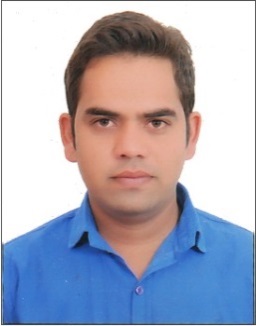 Email: ashok.382137@2freemail.com 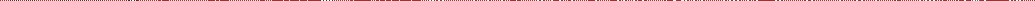 CAREER OBJECTIVEI look forward to a career that provides mean opportunity to sharpen my analytical skills. With aConstant desire to learn, I want to work with passion for positive results by contributing my skills and creativity for growth of organization.EXPERIENCE     Company: Dream Home Product LLC-Ajman (UAE)      Position – Assistant Accountant & Purchase Coordinator      Period – Nov. 2015 to Jan. 2018	KEY RESPOSIBILITYCoordinating and processing purchase orders and documentation. Assisting customers with inquiries, issues, and complaints. Maintaining and updating purchasing records.Working directly with purchasing, accounting, and production departments.Issuing and verification of Sales invoice, Delivery note, packing list etc.Calculating overtime and under time of factory staff. Processing annual holiday, sick payments etc. Processing vendor invoices for payment through accounting software within company compliance process.Maintaining all records, information and documentation current to ensure availability of timely answers to concerned parties.Enter posting of purchase, sales, payment, receipt collection, journal voucher & Production entry.EXPERIENCECompany: Perfect Packaging, Jodhpur (RIICO)Position – Assistant AccountantPeriod – From March 2015 to OCT 2015KEY RESPOSIBILITYIssues and verification of invoices, LPO, Delivery note etc.Updating company member records accurately and in a timely manner.Statement reconciliation skills.Verification of bills & reconciliation of total turnover.Day to day cash & bank transactions.Maintained Accurate Stock Records & Billing Analysis.Handling the governments tax calculation and payment i.e. Excise duty, Vat Tax (India).Back office Management.Company: ANAND RATHI IT Pvt. Ltd. JODHPUR	Position – Operation AssistantPeriod -June 2014 to Feb 2015KEY RESPOSIBILITYReceivalbe follow upsSolve Clint Quiery.Scene Basis Editing.Activition Formby NSDLPreparation of daily reports Company: ATUL MOTORS Pvt. Ltd.-Mahesh Motors, Jodhpur	 Position – Accountant Assistant	 Period - April2010 to Sep 2013KEY RESPOSIBILITYPlanning and Setup Internal Control System and Office Management.Reconciliation of Bank Statement at the end of month.Maintain Salary AccountPreparing of Tax invoices, Vouchers & Agency PaymentHandling of inventory QUALIFICATIONSMASTER OF COMMERCE (M.COM) –JAI NARAYAN VYAS UNIVERSITY, JODHPUR INDIA          2015BACHELOR OF COMMERCE (B.COM) –JAI NARAYAN VYAS UNIVERSITY, JODHPUR INDIA          2012COMPUTER & LANGUAGE SKILLSComputer Skills: Operating Systems:   Windows, Expert in MSOffice Applications (Excel, Word, etc).Certificates  Courses  : Tally  Financial Accounting  Program  form  Computer Institute of  New – Generation  Jodhpur ,India Knowledge of accounts software: TallyERP9.Language and Communication Skills: English and Hindi (excellent in written and spoken).PERSONAL PROFILEDate of Birth	-	01 Feb.1993Nationality 	-	INDIANMarital Status	 -	Married Visa                      -             Visit Visa REFERENCESUpon Request